МАОУ Домодедовская СОШ № 12 (дошкольное отделение) Проект«Народные промыслы»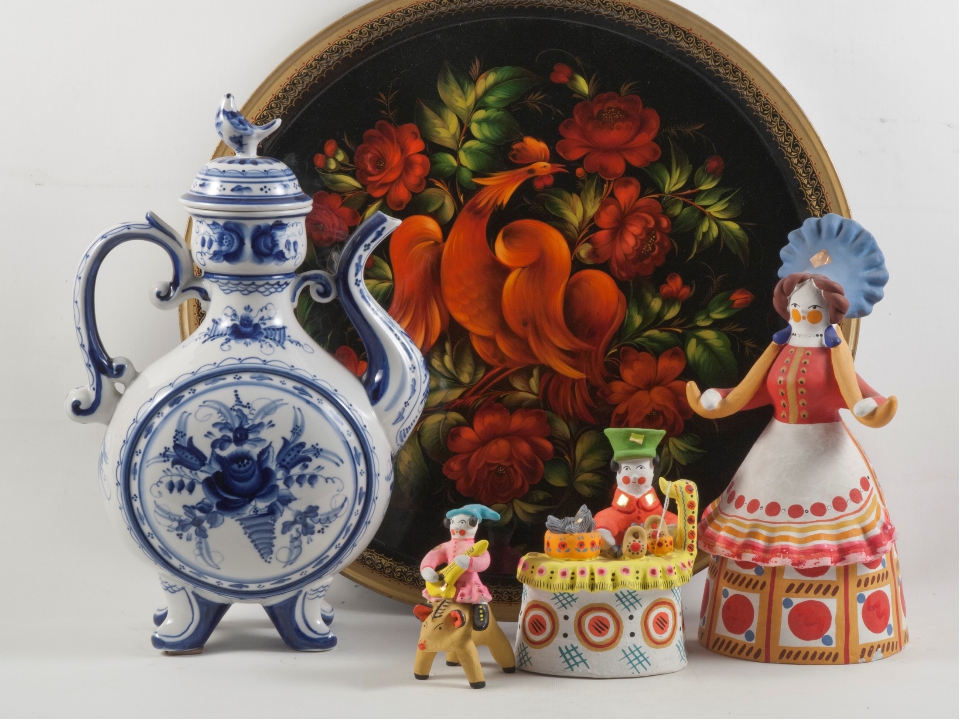                                                                   Проект разработан и реализован                                                                     воспитателем группы «Ландыши»                                                                      Радиончева А.В.г. Домодедово 2022Информационно-творческий проект для детей старшей группы «Народные промыслы России».Тип проекта: информационно - творческий;Продолжительность проекта: краткосрочный (1 неделя);Срок реализации проекта: 21.03.2022 – 28.03.2022.Участники проекта: дети старшей группы, родители воспитанников, воспитатели.Актуальность проекта: обусловлена большой значимостью воспитания нравственно - патриотических чувств у дошкольников в современном обществе.Гипотеза проекта: если знакомить дошкольников с народными промыслами России, мастерством русских умельцев и русским фольклором, то это позволит нашим детям почувствовать себя частью русского народа, ощутить гордость за свою страну, богатую славными традициями.Цель проекта: формирование у детей познавательного интереса к русской народной культуре через ознакомление с народными промыслами и организацию художественно - продуктивной и творческой деятельности.Задачи проекта:Образовательные: Содействовать развитию речи ребенка: обогащать словарь, повышать выразительность речи;Развивающие: - развивать индивидуальные эмоциональные проявления во всех видах деятельности; - развивать умение видеть красоту изделий прикладного творчества, формировать эстетический вкус;-  развивать навыки художественного творчества детей;Познакомить детей с народными промыслами;Воспитательные: -  Осуществлять нравственное и эстетическое развитие личности ребенка;– воспитывать интерес к народным промыслам;Организационный этапПодготовка материалов:• Подбор наглядных и дидактических материалов (тематические картинки, плакаты с элементами росписи);• Изготовление лепбука с народными промыслами;• Подготовка картотеки хороводных и подвижных народных игр;• Подбор произведений фольклора, стихов на тему народных промыслов;• Подготовка материалов для организации творческой деятельности детей;Продуктивный этап:Формирование проблемы проекта и интереса у детей к теме проекта.Методы реализации проекта:Проект реализовывался через следующие виды совместной деятельности:• Познавательная деятельность• Речевая деятельность• Художественно-творческая деятельность• Игровая деятельность• Работа с родителямиПознавательная деятельность:1. Тематические беседы:- «Дымковские мастера»- «Что такое хохлома? »- «Гжель сине-голубое чудо»- «Филимоновская игрушка»2. Просмотр презентаций: «Сине-голубое чудо. Гжель», «Золотая хохлома», «Дымковские мастера», «Чудо филимоновских свистулек»Речевая деятельность:1. Чтение произведений фольклора на тему народных промыслов;2. Разучивание стихотворений «Филимоновские игрушки», «Дымковская игрушка», «Узоры гжели», «Золотая хохлома»;Художественно - творческая деятельность:1. Рассматривание альбомов и наглядно - демонстрационного материала;2. Лепка из пластилина «Филимоновские игрушки»;3. Рисование «Дымковская барышня»;4. Аппликация «Укрась тарелочку. Хохлома»;5. Рисование «Гжельские петушки».Игровая деятельность: 1. Подвижные народные игры; 2. Хороводные народные игры «Гуси-Лебеди», «Каравай», «Лохматый пес», «У Миланьи, у старушки», «У медведя во бору»; 3. Сюжетно - ролевая игра «Угостим матрешек чаем»;Работа с родителями:Родителям предлагалось:1. Помочь со сбором предметов народных промыслов для мини-музея;2. Активно интересоваться деятельностью ребенка в группе;3. Помочь детям разучивать стихи;4. Рекомендация в выходные дни посетить с детьми Этнографический музей;Обобщающий этап1. Оформление выставки рисунков и поделок детей;2. Презентация проекта для родителей и педагогического коллектива детского сада;Результативность проекта:В результате проведения комплексной работы по приобщению детей к декоративно - прикладному искусству у детей появилось желание еще больше узнать о творчестве русских мастеров и жизни русского народа. Дети самостоятельно стали различать стили известных видов декоративной живописи, научились создавать выразительные узоры на бумаге. Таким образом, тема декоративно - прикладное искусство в детском саду очень интересна и многогранна, она помогает развить не только творческую личность, но и воспитывает добропорядочность в детях, любовь к родному краю, к своей стране в целом.План работы с детьми по осуществлению проекта «Народные промыслы»:Тема: «Веселая дымка»Цель: научить детей определять дымковскую игрушку и находить в ней отличия от других игрушек народных промыслов России.Тема: «Филимоновские игрушки»Цель: познакомить детей с творчеством филимоновских мастеров. Расширять представления о народной игрушке.Тема: «Золотая хохлома»Цель: расширять знания детей о народном искусстве, уточнять представления о хохломском промысле, учить детей находить характерные особенности хохломских изделий, формировать эстетический вкус.Тема: «Голубая гжель»Цель: познакомить детей с новым народным промыслом декоративно-прикладного искусства -  гжельская роспись; учить детей выделять характерные особенности гжельского промысла, развивать эстетический вкусЗаключительный этапРезультаты реализации проектаВ ходе подготовки и реализации проекта были проведены беседы с детьми по темам народной культуры, быта, знакомство с народными играми, праздниками. Основная работа была направлена на воспитание у детей патриотических чувств к своей родине, любви и уважения к народной культуре и традициям. Большую роль в нравственном воспитании играет народное творчество. Для формирования у детей интереса к предметам старины мы создали мини-музей, который вызвал у детей большой интерес. Для родителей были подготовлены тематические консультации, совместно с ними были организованы выставки, родители помогали в изготовлении атрибутов к празднику.  Главный результат реализации проекта заключается в проявлении у детей интереса к русской культуре, к России, к её национальным традициям.Информационные ресурсы:1. «Дошкольное воспитание». - №8.- 19981.2. Вершинина Н. Горбова О. Знакомство с особенностями декоративно-прикладного искусства в процессе дидактических игр. // Дошкольное воспитание. 2004 №6.3. Гаранина Н. К. Приобщение дошкольников к народной культуре4. Грибовская А. А. Народное искусство и детское творчество. 2-е изд. – М. : Просвещение, 2006.5. Князева О. А., Маханева М. Д. Приобщение детей к истокам русской народной культуры. – СПб. : Акцидент, 1997.6. Кочкина Н. А. Метод проектов в дошкольном образовании. - М. : Мозаика- Синтез, 2012.7. Концепция патриотического воспитания граждан РФ. - Управление ДОУ. 2005 №18. Ляпина Л. А. Народные игры в детском саду. - М. : ТЦ Сфера, 2009.9. Сыпченко Е. А. Инновационные педагогические технологии. - СПб: Детство- Пресс, 2012.нодСовместная деятельность педагога с детьми21 мартаПодготовительный- Подготовка наглядных и дидактических материалов (тематические картинки, плакаты и элементами росписи, лепбук);- Подготовка презентации по ознакомлению детей с народными промыслами;- Подготовка картотеки хороводных и подвижных народных игр;- Подготовка материалов для организации творческой деятельности детей.22 марта1Рассматривание альбомов и наглядно-демонстрационного материала- организация выставки «Дымковская игрушка»- рассматривание иллюстраций и наглядного материала «Дымковская игрушка»- дидактические игры «Третий лишний», «Цветные капельки», «Дымковские разрезные картинки"- раскрашивание раскрасок «Дымка»- разучивание стихотворения про дымку22 марта2«Укрась узорами юбку дымковской барыни»- организация выставки «Дымковская игрушка»- рассматривание иллюстраций и наглядного материала «Дымковская игрушка»- дидактические игры «Третий лишний», «Цветные капельки», «Дымковские разрезные картинки"- раскрашивание раскрасок «Дымка»- разучивание стихотворения про дымку22 марта3«В мастерской дымковской игрушки»- организация выставки «Дымковская игрушка»- рассматривание иллюстраций и наглядного материала «Дымковская игрушка»- дидактические игры «Третий лишний», «Цветные капельки», «Дымковские разрезные картинки"- раскрашивание раскрасок «Дымка»- разучивание стихотворения про дымку22 марта4«Лепка и роспись дымковской барыни»- организация выставки «Дымковская игрушка»- рассматривание иллюстраций и наглядного материала «Дымковская игрушка»- дидактические игры «Третий лишний», «Цветные капельки», «Дымковские разрезные картинки"- раскрашивание раскрасок «Дымка»- разучивание стихотворения про дымкунодСовместная деятельность педагога с детьми23 марта1«Знакомство с филимоновской игрушкой»- просмотр презентаций «Филимоновская игрушка»- рассматривание иллюстраций, игрушек- используя шаблоны, учимся расписывать силуэты игрушек- дидактические игры ««Третий лишний», «Парные картинки», «Собери картинку».- разучиваем поговорки и пословицы о труде- разучивание стихотворения про филимоновскую игрушку- играем Филимоновской игрушкой23 марта2«Филимоновские игрушки»- просмотр презентаций «Филимоновская игрушка»- рассматривание иллюстраций, игрушек- используя шаблоны, учимся расписывать силуэты игрушек- дидактические игры ««Третий лишний», «Парные картинки», «Собери картинку».- разучиваем поговорки и пословицы о труде- разучивание стихотворения про филимоновскую игрушку- играем Филимоновской игрушкой23 марта3Рисование филимоновских элементов: полосок, елочек, цветов"- просмотр презентаций «Филимоновская игрушка»- рассматривание иллюстраций, игрушек- используя шаблоны, учимся расписывать силуэты игрушек- дидактические игры ««Третий лишний», «Парные картинки», «Собери картинку».- разучиваем поговорки и пословицы о труде- разучивание стихотворения про филимоновскую игрушку- играем Филимоновской игрушкой23 марта4"Роспись бумажных силуэтов филимоновских игрушек"- просмотр презентаций «Филимоновская игрушка»- рассматривание иллюстраций, игрушек- используя шаблоны, учимся расписывать силуэты игрушек- дидактические игры ««Третий лишний», «Парные картинки», «Собери картинку».- разучиваем поговорки и пословицы о труде- разучивание стихотворения про филимоновскую игрушку- играем Филимоновской игрушкойнодСовместная деятельность педагога с детьми24 марта1«Знакомство с хохломским промыслом»- изготовление с детьми заготовок – шаблонов для хохломской росписи, тонирование шаблонов.- тонирование изготовленных из папье – маше изделий (тарелки, ложки, стаканчики)- просмотр презентаций по теме- рассматривание образцов хохломской росписи- работа в раскрасках «Хохлома»- рисование хохломских узоров- разучивание стихотворения про хохлому24 марта2«Хохломские узоры»- изготовление с детьми заготовок – шаблонов для хохломской росписи, тонирование шаблонов.- тонирование изготовленных из папье – маше изделий (тарелки, ложки, стаканчики)- просмотр презентаций по теме- рассматривание образцов хохломской росписи- работа в раскрасках «Хохлома»- рисование хохломских узоров- разучивание стихотворения про хохлому24 марта3«Украсим теремок для зверей»- изготовление с детьми заготовок – шаблонов для хохломской росписи, тонирование шаблонов.- тонирование изготовленных из папье – маше изделий (тарелки, ложки, стаканчики)- просмотр презентаций по теме- рассматривание образцов хохломской росписи- работа в раскрасках «Хохлома»- рисование хохломских узоров- разучивание стихотворения про хохлому24 марта4«Сказочная хохлома»- изготовление с детьми заготовок – шаблонов для хохломской росписи, тонирование шаблонов.- тонирование изготовленных из папье – маше изделий (тарелки, ложки, стаканчики)- просмотр презентаций по теме- рассматривание образцов хохломской росписи- работа в раскрасках «Хохлома»- рисование хохломских узоров- разучивание стихотворения про хохломунодСовместная деятельность педагога с детьми25 марта1«Эта звонкая сказка - Гжель»- рассматривание иллюстраций- просмотр презентаций- рисование элементов Гжельской росписи- раскрашивание раскрасок «Гжель»25 марта2«Рисование элементов Гжельской росписи»- рассматривание иллюстраций- просмотр презентаций- рисование элементов Гжельской росписи- раскрашивание раскрасок «Гжель»25 марта3«Роспись гжельской посуды»- рассматривание иллюстраций- просмотр презентаций- рисование элементов Гжельской росписи- раскрашивание раскрасок «Гжель»25 марта4«Роспись гжельского подноса»- рассматривание иллюстраций- просмотр презентаций- рисование элементов Гжельской росписи- раскрашивание раскрасок «Гжель»28 марта1Выставка предметов декоративно-прикладного творчества2Создание мини-музея декоративно-прикладного творчества